Dates:     to  ------------------------------------------------------------------------------------------------------------------------------------------Mentors:  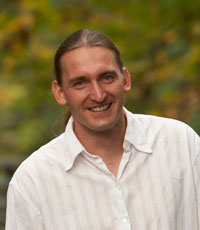 
Lucas Illing, Associate Professor of Physics, Department of Physics, Reed College, 3203 SE Woodstock Blvd., Portland, OR 97202. Email Address:  illing@reed.edu,  Phone:  (503) 517-7336